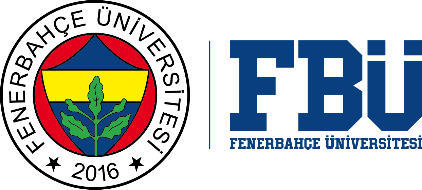 FENERBAHÇE ÜNİVERSİTESİ LİSANSÜSTÜ EĞİTİM ENSTİTÜSÜAKADEMİK DÜRÜSTLÜK BEYANIBu çalışmadaki bütün bilgi ve belgeleri akademik kurallar çerçevesinde elde ettiğimi, görsel, işitsel ve yazılı tüm bilgi ve sonuçları bilimsel ahlak kurallarına uygun olarak sunduğumu, kullandığım verilerde herhangi bir tahrifat yapmadığımı, yararlandığım kaynaklara bilimsel normlara uygun olarak atıfta bulunduğumu, çalışmanın kaynak gösterilen durumlar dışında özgün olduğunu, [Danışmanın Unvanı, Adı SOYADI] danışmanlığında tarafımdan üretildiğini ve Fenerbahçe Üniversitesi Lisansüstü Eğitim Enstitüsü           Dönem Projesi ve Tez Yazım ve Basım Kılavuzuna göre yazıldığını beyan ederim.                                                                                                                                               İmza                                                                                                                                         Ad SOYAD